VLADA REPUBLIKE HRVATSKEZagreb, 11. veljače 2021._______________________________________________________________Predlagatelj:  Ministarstvo prostornoga uređenja, graditeljstva i državne imovine__________________________________________________________________________Predmet:   	Prijedlog zakona o izmjenama i dopunama Zakona o obnovi zgrada oštećenih potresom na području Grada Zagreba, Krapinsko-zagorske županije i Zagrebačke županije (predlagatelj: Klub zastupnika SDP-a u Hrvatskom saboru)________________________________________________________________Banski dvori | Trg Sv. Marka 2  | 10000 Zagreb | tel. 01 4569 222 | vlada.gov.hrPRIJEDLOGKLASA:URBROJ: Zagreb,PREDSJEDNIKU HRVATSKOGA SABORAPredmet:	Prijedlog zakona o izmjenama i dopunama Zakona o obnovi zgrada oštećenih potresom na području Grada Zagreba, Krapinsko-zagorske županije i Zagrebačke županije (predlagatelj: Klub zastupnika SDP-a u Hrvatskom saboru)- mišljenje VladeVeza:	Pismo Hrvatskoga sabora, klase: 360-01/21-01/01, urbroja: 65-21-03, od 4. siječnja 2021. godine Na temelju članka 122. stavka 2. Poslovnika Hrvatskoga sabora (Narodne novine, broj 81/13, 113/16, 69/17 i 29/18), Vlada Republike Hrvatske o Prijedlogu zakona o izmjenama i dopunama Zakona o obnovi zgrada oštećenih potresom na području Grada Zagreba, Krapinsko-zagorske županije i Zagrebačke županije (predlagatelj: Klub zastupnika SDP-a u Hrvatskom saboru), daje sljedeće M I Š L J E N J EVlada Republike Hrvatske predlaže Hrvatskome saboru da ne prihvati Prijedlog zakona o izmjenama i dopunama Zakona o obnovi zgrada oštećenih potresom na području Grada Zagreba, Krapinsko-zagorske županije i Zagrebačke županije, koji je predsjedniku Hrvatskog sabora podnio Klub zastupnika SDP-a u Hrvatskom saboru, aktom od 4. siječnja 2021. godine, iz sljedećih razloga.Predmetnim Prijedlogom zakona predlagatelj predlaže proširiti područje primjene Zakona o obnovi zgrada oštećenih potresom na području Grada Zagreba, Krapinsko-zagorske županije i Zagrebačke županije u teritorijalnom smislu i na Sisačko-moslavačku županiju i Karlovačku županiju, a u smislu vremenskog okvira obuhvat predmetnog Zakona proširio bi se i na potrese koji su se dogodili 28. i 29. prosinca 2020. godine, dok bi većinski sadržaj zakonskih rješenja ostao isti.Nadalje, ovim Prijedlogom zakona predlagatelj postavlja kriterije za oslobađanje od osiguravanja i uplate sredstava za obnovu onim građanima čije imovinsko stanje ne omogućuje participaciju u troškovima, uz uvažavanje kriterija proporcionalnosti te usklađuje Zakon o obnovi zgrada oštećenih potresom na području Grada Zagreba, Krapinsko-zagorske županije i Zagrebačke županije s Odlukom i rješenjem Ustavnog suda Republike Hrvatske U-I-3242/2018 koji se odnose na odredbe Zakona o najmu stanova ("Narodne novine" broj 91/96., 48/98., 66/98., 22/06., 68/18.). Nadalje, ovim Prijedlogom zakona predlagatelj daje proširenu definiciju srodnika, te se proširuje djelatnost i naziv Fonda za obnovu Grada Zagreba, Krapinsko-zagorske županije i Zagrebačke županije na Sisačko-moslavačku županiju i Karlovačku županiju.Napominjemo da je u Narodnim novinama broj 10/21 objavljen Zakon o izmjenama i dopunama Zakona o obnovi zgrada oštećenih potresom na području Grada Zagreba, Krapinsko-zagorske županije i Zagrebačke županije koji je stupio na snagu 6. veljače 2021. godine, a izglasan je na 6. sjednici Hrvatskog sabora dana 5. veljače 2021. godine sa čak 113 glasova za, što ukazuje na veliku podršku i prihvaćanje zakonskih rješenja i modela obnove koji su u njega ugrađeni.Zakonom se, s obzirom na katastrofalne štete koje su nakon potresa od 28. i 29. prosinca 2020. nastale na području Sisačko-moslavačke županije, Karlovačke županije i Zagrebačke županije, a osobito uzimajući u obzir činjenicu da je velik dio stanovništava na pogođenim područjima ostao bez domova, mijenja i dopunjava postojeći zakonski okvir kako bi se omogućilo provođenje postupaka obnove i stambenog zbrinjavanja i na području Sisačko- moslavačke i Karlovačke županije, kao i sanacija dodatnih šteta koje su potresi od 28. i 29. prosinca 2020. prouzročili na području Grada Zagreba, Krapinsko-zagorske županije i Zagrebačke županije.  Predmetnim Zakonom, osim što se proširuje primjena Zakona za područje Sisačko-moslavačke i Karlovačke županije i obuhvaćaju se i štete nastale od potresa 28. i 29. prosinca 2020. na području Grada Zagreba, Krapinsko-zagorske županije, Zagrebačke županije, Sisačko- moslavačke i Karlovačke županije, uređuju se i druga pitanja. Predmetnim Zakonom propisuje se način financiranja obnove na području Sisačko-moslavačke i Karlovačke županije, proširuje se nadležnost Fondu za obnovu Grada Zagreba, Krapinsko-zagorske županije i Zagrebačke županije i na Sisačko-moslavačku županiju i Karlovačku županiju, propisuje se nadležnost Središnjeg državnog ureda za obnovu i stambeno zbrinjavanje da provodi obnovu obiteljskih kuća, te uklanjanje i gradnju zamjenskih obiteljskih kuća za područja u kojima je proglašena katastrofa, propisuje se dodatni model privremenog stambenog zbrinjavanja pomoću pokretnih, privremenih i montažnih objekata, uređuje se djelotvorniji i brži način uklanjanja uništenih obiteljskih kuća i drugih uništenih zgrada čiji ostaci neposredno prijete sigurnosti ili zdravlju ljudi, svrsishodno se uređuje da će se pravila i mjere iz ovoga Zakona primijeniti i na sva područja koja bi kasnije bila pogođena potresom, a nisu izravno navedena kroz zakonske odredbe i sam naziv Zakona, te se nomotehnički dorađuje Zakon.Navedenim Zakonom je, dakle, obuhvaćena i većina rješenja kakve je u svom prijedlog iznio i predlagatelj osim u dijelu postavljanja kriterija za oslobađanje od osiguravanja i uplate sredstava za obnovu onim građanima čije imovinsko stanje ne omogućuje participaciju u troškovima, uz uvažavanje kriterija proporcionalnosti iz razloga što bi usvajanje predloženog rješenja znatno otežalo provedbu zakona u pogledu primjene kriterija za oslobođenje od troškova sufinanciranja obnove, dok se vezano uz usklađivanje s Odlukom i rješenjem Ustavnog suda Republike Hrvatske U-I-3242/2018 ističe da nije bilo potrebe mijenjati odredbe članaka 45. i 46. jer je istima propisano da se na davanje stana u najam zaštićenim najmoprimcima primjenjuje posebni propis.Iz navedenih razloga, Vlada Republike Hrvatske ne podržava predmetni Prijedlog zakona i predlaže Hrvatskome saboru da isti ne prihvati.Za svoje predstavnike, koji će u vezi s iznesenim mišljenjem sudjelovati u radu Hrvatskoga sabora i njegovih radnih tijela, Vlada je odredila Darka Horvata, ministra prostornoga uređenja, graditeljstva i državne imovine, Željka Uhlira, Dunju Magaš i Sanju Bošnjak, državne tajnike u Ministarstvu prostornoga uređenja, graditeljstva i državne imovine.                                                                                                                PREDSJEDNIKmr.sc. Andrej Plenković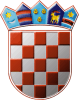 